РЕШЕНИЕ                                                                 ЧЕЧИМот «19» марта 2021 года   № 61-14с. КуюсО рассмотрении модельного акта прокурора Чемальского района от 27.12.2020 года № 22/1-04-2020 решения Совета депутатов Куюсского сельского поселения «Об утверждении Порядка реализации правотворческой инициативы граждан в муниципальном образовании «Куюсское сельское поселение» в соответствии с уставом муниципального образования»Рассмотрев модельный акт № 22/1-04-2020  от 27.12.2020 года  решения Совета депутатов Куюсского сельского поселения «Об утверждении Порядка реализации правотворческой инициативы граждан в муниципальном образовании «Куюсское сельское поселение» в соответствии с уставом муниципального образования»,  в соответствии с  Федеральным законом от 06.10.2002 № 131-ФЗ «Об общих принципах организации местного самоуправления в Российской Федерации», Уставом Куюсского сельского поселения,   сельский Совет депутатов Куюсского сельского поселения  РЕШИЛ:1.Утвердить Порядок реализации правотворческой инициативы граждан в муниципальном образовании «Куюсское сельское поселение» в соответствии с уставом муниципального образования, в предложенной редакции.2. Настоящее решение обнародовать на информационных стендах в селах
Куюс, Эдиган, Ороктой и разместить на официальном сайте
муниципального образования Куюсского сельского поселения в
информационно-телекоммуникационной сети «Интернет».3. Настоящее Решение вступает в силу со дня его официального
обнародования.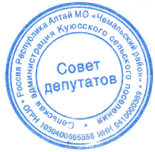 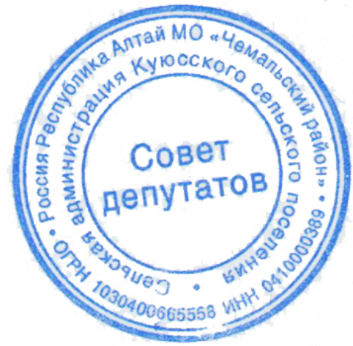 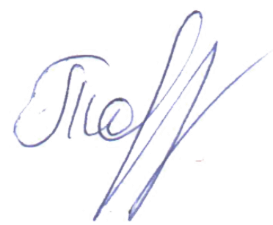 Председатель Совета депутатовКуюсского сельского поселения                                                        В.Д. Тантыбаров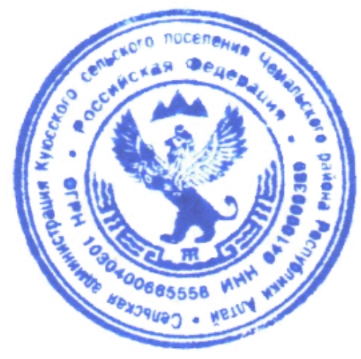 РОССИЙСКАЯ ФЕДЕРАЦИЯРЕСПУБЛИКА АЛТАЙСЕЛЬСКИЙ СОВЕТ ДЕПУТАТОВКУЮССКОГО СЕЛЬСКОГОПОСЕЛЕНИЯРОССИЯ ФЕДЕРАЦИЯЗЫАЛТАЙ РЕСПУБЛИКАКУЮС JУРТ JЕР СОВЕДИДЕПУТАТТАР